Academy updateDue to delays in the legal process, our conversion has been delayed and will not now take place until 1st January or February. I will let you know when we have the confirmed date.…………………………………………………………………………………………………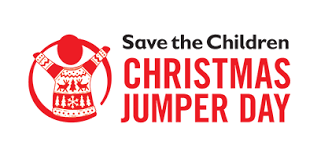 Christmas Jumper DayBring £1 to wear your Christmas Jumper on Friday 16th December and help us support Save the Children. No need to buy one – decorate any jumper and be as creative as you like!…………………………………………………………………………………………………………………………………………..Play areasOur new play areas will soon be ready to play on. Artificial grass has been laid around the friendship circle to replace the grass, which used to get very muddy in the winter and we are very grateful to Cllrs Hutton and Taylor for making a contribution from their ward funding towards the cost. The big new play equipment is finished and we are just waiting for the fencing to be put around it and access created from the playground. ………………………………………………………………………………………………………………………………………….Sandgrown Card Better Start have developed a discount card for parents of children 0-3 which gives discounts on Blackpool businesses. You can pick one up from the Children’s Centre. There are details of which businesses are participating, on the Better Start website. ………………………………………………………………………………………………………………………………………..Children’s Centre newsOn Saturday 10th December join us for our Christmas Party from 11.15 to 1.45. Tickets are free for under 1 year olds and £2 each for everyone else. This event is for all local families with under Fives and their siblings. Booking is essential, no ticket- no entry. Disco, games, presents and food. Tickets limited, so book now!We are taking names for a 'Brush up your English' course starting in January and Maths starting in February, booking essential; free crèche - book at reception and ask for more details.Important dates for your diaryTuesday 6th DecemberChristmas DinnerWed 7th Dec (9:30am) and Thurs 8th Dec (2:15pm)Nursery and Reception Christmas ConcertFriday 9th December (3:30)Christmas FairTuesday 20th December (2pm)KS2 ConcertWed 14th (9:30am) and Thu 15th Dec (2pm)KS1 ConcertFri 16th DecemberChristmas Jumper Dayweek commencing 19th DecemberChristmas Parties – various datesThursday 22nd December (2pm)School closes for Christmas